Сводная ведомость результатов проведения специальной оценки условий трудаНаименование организации: Федеральное государственное бюджетное образовательное учреждение высшего образования «Северо-Западный государственный медицинский университет имени И.И.Мечникова»  Министерства здравоохранения Российской Федерации Таблица 1Таблица 2Дата составления: 28.10.2022 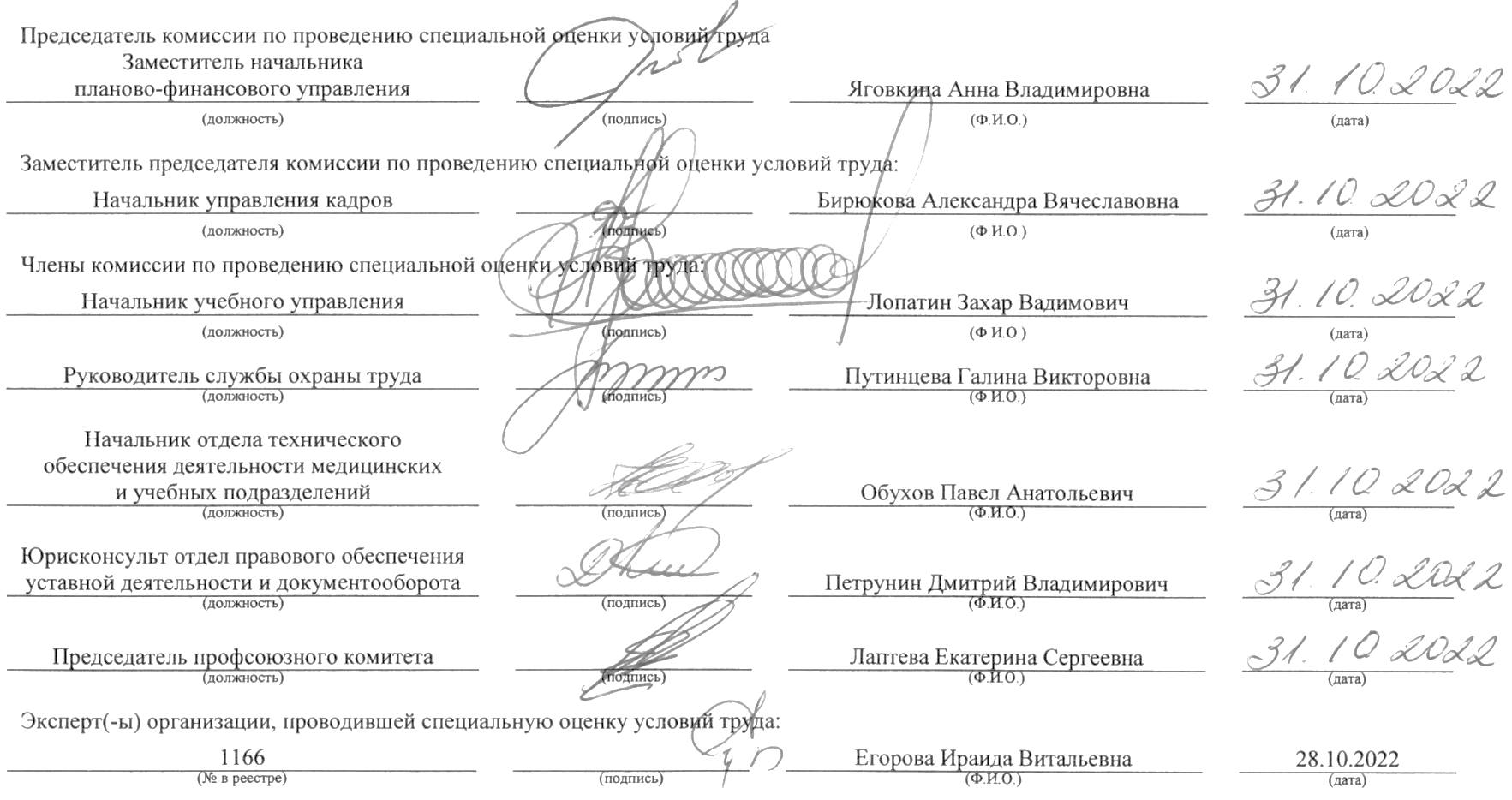 НаименованиеКоличество рабочих мест и численность работников, занятых на этих рабочих местахКоличество рабочих мест и численность работников, занятых на этих рабочих местахКоличество рабочих мест и численность занятых на них работников по классам (подклассам) условий труда из числа рабочих мест, указанных в графе 3 (единиц)Количество рабочих мест и численность занятых на них работников по классам (подклассам) условий труда из числа рабочих мест, указанных в графе 3 (единиц)Количество рабочих мест и численность занятых на них работников по классам (подклассам) условий труда из числа рабочих мест, указанных в графе 3 (единиц)Количество рабочих мест и численность занятых на них работников по классам (подклассам) условий труда из числа рабочих мест, указанных в графе 3 (единиц)Количество рабочих мест и численность занятых на них работников по классам (подклассам) условий труда из числа рабочих мест, указанных в графе 3 (единиц)Количество рабочих мест и численность занятых на них работников по классам (подклассам) условий труда из числа рабочих мест, указанных в графе 3 (единиц)Количество рабочих мест и численность занятых на них работников по классам (подклассам) условий труда из числа рабочих мест, указанных в графе 3 (единиц)НаименованиеКоличество рабочих мест и численность работников, занятых на этих рабочих местахКоличество рабочих мест и численность работников, занятых на этих рабочих местахкласс 1класс 2класс 3класс 3класс 3класс 3класс 4Наименованиевсегов том числе на которых проведена специальная оценка условий трудакласс 1класс 23.13.23.33.4.класс 412345678910Рабочие места (ед.)22522502590961400Работники, занятые на рабочих местах (чел.)4344340271851982400из них женщин23123102211391500из них лиц в возрасте до 18 лет000000000из них инвалидов000000000Индивидуальный номер рабочего местаПрофессия/
должность/
специальность работника Классы (подклассы) условий трудаКлассы (подклассы) условий трудаКлассы (подклассы) условий трудаКлассы (подклассы) условий трудаКлассы (подклассы) условий трудаКлассы (подклассы) условий трудаКлассы (подклассы) условий трудаКлассы (подклассы) условий трудаКлассы (подклассы) условий трудаКлассы (подклассы) условий трудаКлассы (подклассы) условий трудаКлассы (подклассы) условий трудаКлассы (подклассы) условий трудаКлассы (подклассы) условий трудаИтоговый класс (подкласс) условий трудаИтоговый класс (подкласс) условий труда с учетом эффективного применения СИЗПовышенный размер оплаты труда (да,нет)Ежегодный дополнительный оплачиваемый отпуск (да/нет)Сокращенная продолжительность рабочего времени (да/нет)Молоко или другие равноценные пищевые продукты (да/нет)Лечебно-профилактическое питание  (да/нет)Льготное пенсионное обеспечение (да/нет)Индивидуальный номер рабочего местаПрофессия/
должность/
специальность работника химическийбиологическийаэрозоли преимущественно фиброгенного действияшуминфразвукультразвук воздушныйвибрация общаявибрация локальнаянеионизирующие излученияионизирующие излученияпараметры микроклиматапараметры световой средатяжесть трудового процессанапряженность трудового процессаИтоговый класс (подкласс) условий трудаИтоговый класс (подкласс) условий труда с учетом эффективного применения СИЗПовышенный размер оплаты труда (да,нет)Ежегодный дополнительный оплачиваемый отпуск (да/нет)Сокращенная продолжительность рабочего времени (да/нет)Молоко или другие равноценные пищевые продукты (да/нет)Лечебно-профилактическое питание  (да/нет)Льготное пенсионное обеспечение (да/нет)1234567891011121314151617181920212223242 кардиохирургическое отделение2 кардиохирургическое отделение2 кардиохирургическое отделение2 кардиохирургическое отделение2 кардиохирургическое отделение2 кардиохирургическое отделение2 кардиохирургическое отделение2 кардиохирургическое отделение2 кардиохирургическое отделение2 кардиохирургическое отделение2 кардиохирургическое отделение2 кардиохирургическое отделение2 кардиохирургическое отделение2 кардиохирургическое отделение2 кардиохирургическое отделение2 кардиохирургическое отделение2 кардиохирургическое отделение2 кардиохирургическое отделение2 кардиохирургическое отделение2 кардиохирургическое отделение2 кардиохирургическое отделение2 кардиохирургическое отделение2 кардиохирургическое отделение976 Санитарка23.1----------3.1-3.1-ДаНетДаНетНетНетIV стоматологическое отделение (Пискаревский пр., д.47)IV стоматологическое отделение (Пискаревский пр., д.47)IV стоматологическое отделение (Пискаревский пр., д.47)IV стоматологическое отделение (Пискаревский пр., д.47)IV стоматологическое отделение (Пискаревский пр., д.47)IV стоматологическое отделение (Пискаревский пр., д.47)IV стоматологическое отделение (Пискаревский пр., д.47)IV стоматологическое отделение (Пискаревский пр., д.47)IV стоматологическое отделение (Пискаревский пр., д.47)IV стоматологическое отделение (Пискаревский пр., д.47)IV стоматологическое отделение (Пискаревский пр., д.47)IV стоматологическое отделение (Пискаревский пр., д.47)IV стоматологическое отделение (Пискаревский пр., д.47)IV стоматологическое отделение (Пискаревский пр., д.47)IV стоматологическое отделение (Пискаревский пр., д.47)IV стоматологическое отделение (Пискаревский пр., д.47)IV стоматологическое отделение (Пискаревский пр., д.47)IV стоматологическое отделение (Пискаревский пр., д.47)IV стоматологическое отделение (Пискаревский пр., д.47)IV стоматологическое отделение (Пискаревский пр., д.47)IV стоматологическое отделение (Пискаревский пр., д.47)IV стоматологическое отделение (Пискаревский пр., д.47)IV стоматологическое отделение (Пискаревский пр., д.47)2017.396.2570 Заведующий отделением – врач-стоматолог-3.1----------2-3.1-ДаНетДаНетНетДаАдминистрация клиникАдминистрация клиникАдминистрация клиникАдминистрация клиникАдминистрация клиникАдминистрация клиникАдминистрация клиникАдминистрация клиникАдминистрация клиникАдминистрация клиникАдминистрация клиникАдминистрация клиникАдминистрация клиникАдминистрация клиникАдминистрация клиникАдминистрация клиникАдминистрация клиникАдминистрация клиникАдминистрация клиникАдминистрация клиникАдминистрация клиникАдминистрация клиникАдминистрация клиник2017.396.2688 Заместитель главного врача по клинике им. Э.Э. Эйхвальда - врач-дерматовенеролог-3.1------------3.1-ДаНетДаНетНетДа977 Заместитель директора института сердца и сосудов по клинической работе-3.1------------3.1-ДаНетДаНетНетНетАптекаАптекаАптекаАптекаАптекаАптекаАптекаАптекаАптекаАптекаАптекаАптекаАптекаАптекаАптекаАптекаАптекаАптекаАптекаАптекаАптекаАптекаАптека2017.396.3251 Провизор-технолог------------3.1-3.1-ДаНетДаНетНетНет2017.396.3253 Фармацевт------------3.1-3.1-ДаНетДаНетНетНетВиварийВиварийВиварийВиварийВиварийВиварийВиварийВиварийВиварийВиварийВиварийВиварийВиварийВиварийВиварийВиварийВиварийВиварийВиварийВиварийВиварийВиварийВиварий2017.396.3012 Ветеринарный врач-3.2------------3.2-ДаДаНетНетНетНет2017.396.3014 Лаборант-3.2------------3.2-ДаДаНетНетНетНетИнститут остеопатии и интегративной медициныИнститут остеопатии и интегративной медициныИнститут остеопатии и интегративной медициныИнститут остеопатии и интегративной медициныИнститут остеопатии и интегративной медициныИнститут остеопатии и интегративной медициныИнститут остеопатии и интегративной медициныИнститут остеопатии и интегративной медициныИнститут остеопатии и интегративной медициныИнститут остеопатии и интегративной медициныИнститут остеопатии и интегративной медициныИнститут остеопатии и интегративной медициныИнститут остеопатии и интегративной медициныИнститут остеопатии и интегративной медициныИнститут остеопатии и интегративной медициныИнститут остеопатии и интегративной медициныИнститут остеопатии и интегративной медициныИнститут остеопатии и интегративной медициныИнститут остеопатии и интегративной медициныИнститут остеопатии и интегративной медициныИнститут остеопатии и интегративной медициныИнститут остеопатии и интегративной медициныИнститут остеопатии и интегративной медицины978 Директор института-------------22-НетНетДаНетНетНетИнститут сердца и сосудовИнститут сердца и сосудовИнститут сердца и сосудовИнститут сердца и сосудовИнститут сердца и сосудовИнститут сердца и сосудовИнститут сердца и сосудовИнститут сердца и сосудовИнститут сердца и сосудовИнститут сердца и сосудовИнститут сердца и сосудовИнститут сердца и сосудовИнститут сердца и сосудовИнститут сердца и сосудовИнститут сердца и сосудовИнститут сердца и сосудовИнститут сердца и сосудовИнститут сердца и сосудовИнститут сердца и сосудовИнститут сердца и сосудовИнститут сердца и сосудовИнститут сердца и сосудовИнститут сердца и сосудов979 Директор института-3.1-----------23.1-ДаНетДаНетНетНетИнститут стоматологииИнститут стоматологииИнститут стоматологииИнститут стоматологииИнститут стоматологииИнститут стоматологииИнститут стоматологииИнститут стоматологииИнститут стоматологииИнститут стоматологииИнститут стоматологииИнститут стоматологииИнститут стоматологииИнститут стоматологииИнститут стоматологииИнститут стоматологииИнститут стоматологииИнститут стоматологииИнститут стоматологииИнститут стоматологииИнститут стоматологииИнститут стоматологииИнститут стоматологии980 Директор института-------------22-НетНетДаНетНетНетКабинет врача общей практики Клиники им.Э.Э.ЭйхвальдаКабинет врача общей практики Клиники им.Э.Э.ЭйхвальдаКабинет врача общей практики Клиники им.Э.Э.ЭйхвальдаКабинет врача общей практики Клиники им.Э.Э.ЭйхвальдаКабинет врача общей практики Клиники им.Э.Э.ЭйхвальдаКабинет врача общей практики Клиники им.Э.Э.ЭйхвальдаКабинет врача общей практики Клиники им.Э.Э.ЭйхвальдаКабинет врача общей практики Клиники им.Э.Э.ЭйхвальдаКабинет врача общей практики Клиники им.Э.Э.ЭйхвальдаКабинет врача общей практики Клиники им.Э.Э.ЭйхвальдаКабинет врача общей практики Клиники им.Э.Э.ЭйхвальдаКабинет врача общей практики Клиники им.Э.Э.ЭйхвальдаКабинет врача общей практики Клиники им.Э.Э.ЭйхвальдаКабинет врача общей практики Клиники им.Э.Э.ЭйхвальдаКабинет врача общей практики Клиники им.Э.Э.ЭйхвальдаКабинет врача общей практики Клиники им.Э.Э.ЭйхвальдаКабинет врача общей практики Клиники им.Э.Э.ЭйхвальдаКабинет врача общей практики Клиники им.Э.Э.ЭйхвальдаКабинет врача общей практики Клиники им.Э.Э.ЭйхвальдаКабинет врача общей практики Клиники им.Э.Э.ЭйхвальдаКабинет врача общей практики Клиники им.Э.Э.ЭйхвальдаКабинет врача общей практики Клиники им.Э.Э.ЭйхвальдаКабинет врача общей практики Клиники им.Э.Э.Эйхвальда2017.396.2578 Врач общей практики (семейный врач)-3.1------------3.1-ДаНетДаНетНетДаКабинет гравитационной хирургии кровиКабинет гравитационной хирургии кровиКабинет гравитационной хирургии кровиКабинет гравитационной хирургии кровиКабинет гравитационной хирургии кровиКабинет гравитационной хирургии кровиКабинет гравитационной хирургии кровиКабинет гравитационной хирургии кровиКабинет гравитационной хирургии кровиКабинет гравитационной хирургии кровиКабинет гравитационной хирургии кровиКабинет гравитационной хирургии кровиКабинет гравитационной хирургии кровиКабинет гравитационной хирургии кровиКабинет гравитационной хирургии кровиКабинет гравитационной хирургии кровиКабинет гравитационной хирургии кровиКабинет гравитационной хирургии кровиКабинет гравитационной хирургии кровиКабинет гравитационной хирургии кровиКабинет гравитационной хирургии кровиКабинет гравитационной хирургии кровиКабинет гравитационной хирургии крови2017.396.3254 Врач-хирург-3.2------------3.2-ДаДаДаНетНетДа2017.396.3255 Медицинская сестра процедурной-3.2------------3.2-ДаДаДаНетНетДаКабинет магнитно-резонансной томографии в составе рентгеновского отделенияКабинет магнитно-резонансной томографии в составе рентгеновского отделенияКабинет магнитно-резонансной томографии в составе рентгеновского отделенияКабинет магнитно-резонансной томографии в составе рентгеновского отделенияКабинет магнитно-резонансной томографии в составе рентгеновского отделенияКабинет магнитно-резонансной томографии в составе рентгеновского отделенияКабинет магнитно-резонансной томографии в составе рентгеновского отделенияКабинет магнитно-резонансной томографии в составе рентгеновского отделенияКабинет магнитно-резонансной томографии в составе рентгеновского отделенияКабинет магнитно-резонансной томографии в составе рентгеновского отделенияКабинет магнитно-резонансной томографии в составе рентгеновского отделенияКабинет магнитно-резонансной томографии в составе рентгеновского отделенияКабинет магнитно-резонансной томографии в составе рентгеновского отделенияКабинет магнитно-резонансной томографии в составе рентгеновского отделенияКабинет магнитно-резонансной томографии в составе рентгеновского отделенияКабинет магнитно-резонансной томографии в составе рентгеновского отделенияКабинет магнитно-резонансной томографии в составе рентгеновского отделенияКабинет магнитно-резонансной томографии в составе рентгеновского отделенияКабинет магнитно-резонансной томографии в составе рентгеновского отделенияКабинет магнитно-резонансной томографии в составе рентгеновского отделенияКабинет магнитно-резонансной томографии в составе рентгеновского отделенияКабинет магнитно-резонансной томографии в составе рентгеновского отделенияКабинет магнитно-резонансной томографии в составе рентгеновского отделения981 Администратор--------------2-НетНетНетНетНетНет982 Врач-рентгенолог-3.1------2---3.2-3.2-ДаДаДаНетНетДа983 Медицинская сестра-3.1------2---3.2-3.2-ДаДаДаНетНетДа984 Рентгенолаборант-3.1------2---3.2-3.2-ДаДаДаНетНетДаКабинет ЭФИ при кардиохирургическом отделенииКабинет ЭФИ при кардиохирургическом отделенииКабинет ЭФИ при кардиохирургическом отделенииКабинет ЭФИ при кардиохирургическом отделенииКабинет ЭФИ при кардиохирургическом отделенииКабинет ЭФИ при кардиохирургическом отделенииКабинет ЭФИ при кардиохирургическом отделенииКабинет ЭФИ при кардиохирургическом отделенииКабинет ЭФИ при кардиохирургическом отделенииКабинет ЭФИ при кардиохирургическом отделенииКабинет ЭФИ при кардиохирургическом отделенииКабинет ЭФИ при кардиохирургическом отделенииКабинет ЭФИ при кардиохирургическом отделенииКабинет ЭФИ при кардиохирургическом отделенииКабинет ЭФИ при кардиохирургическом отделенииКабинет ЭФИ при кардиохирургическом отделенииКабинет ЭФИ при кардиохирургическом отделенииКабинет ЭФИ при кардиохирургическом отделенииКабинет ЭФИ при кардиохирургическом отделенииКабинет ЭФИ при кардиохирургическом отделенииКабинет ЭФИ при кардиохирургическом отделенииКабинет ЭФИ при кардиохирургическом отделенииКабинет ЭФИ при кардиохирургическом отделении2017.396.3256 Врач функциональной диагностики-3.1------2-----3.1-ДаНетДаНетНетДа2017.396.3258 Врач-хирург-3.1------2-----3.1-ДаНетДаНетНетДа2017.396.3259 Медицинская сестра-3.1------2-----3.1-ДаНетДаНетНетДаКафедра акушерства  и гинекологииКафедра акушерства  и гинекологииКафедра акушерства  и гинекологииКафедра акушерства  и гинекологииКафедра акушерства  и гинекологииКафедра акушерства  и гинекологииКафедра акушерства  и гинекологииКафедра акушерства  и гинекологииКафедра акушерства  и гинекологииКафедра акушерства  и гинекологииКафедра акушерства  и гинекологииКафедра акушерства  и гинекологииКафедра акушерства  и гинекологииКафедра акушерства  и гинекологииКафедра акушерства  и гинекологииКафедра акушерства  и гинекологииКафедра акушерства  и гинекологииКафедра акушерства  и гинекологииКафедра акушерства  и гинекологииКафедра акушерства  и гинекологииКафедра акушерства  и гинекологииКафедра акушерства  и гинекологииКафедра акушерства  и гинекологии2017.396.2260А Ассистент3.23.1------2---223.2-ДаДаДаНетНетНет2017.396.2261А (2017.396.2260А) Ассистент3.23.1------2---223.2-ДаДаДаНетНетНет2017.396.2262А Доцент3.23.1------2---223.2-ДаДаДаНетНетНет2017.396.2263А (2017.396.2262А) Доцент3.23.1------2---223.2-ДаДаДаНетНетНет2017.396.2264 Заведующий кафедрой3.23.1------2---223.2-ДаДаДаНетНетНет2017.396.2267А Профессор3.23.1------2---223.2-ДаДаДаНетНетНет2017.396.2268А (2017.396.2267А) Профессор3.23.1------2---223.2-ДаДаДаНетНетНет985 Профессор-3.1-----------23.1-ДаНетДаНетНетНетКафедра акушерства и гинекологии им.С.Н.ДавыдоваКафедра акушерства и гинекологии им.С.Н.ДавыдоваКафедра акушерства и гинекологии им.С.Н.ДавыдоваКафедра акушерства и гинекологии им.С.Н.ДавыдоваКафедра акушерства и гинекологии им.С.Н.ДавыдоваКафедра акушерства и гинекологии им.С.Н.ДавыдоваКафедра акушерства и гинекологии им.С.Н.ДавыдоваКафедра акушерства и гинекологии им.С.Н.ДавыдоваКафедра акушерства и гинекологии им.С.Н.ДавыдоваКафедра акушерства и гинекологии им.С.Н.ДавыдоваКафедра акушерства и гинекологии им.С.Н.ДавыдоваКафедра акушерства и гинекологии им.С.Н.ДавыдоваКафедра акушерства и гинекологии им.С.Н.ДавыдоваКафедра акушерства и гинекологии им.С.Н.ДавыдоваКафедра акушерства и гинекологии им.С.Н.ДавыдоваКафедра акушерства и гинекологии им.С.Н.ДавыдоваКафедра акушерства и гинекологии им.С.Н.ДавыдоваКафедра акушерства и гинекологии им.С.Н.ДавыдоваКафедра акушерства и гинекологии им.С.Н.ДавыдоваКафедра акушерства и гинекологии им.С.Н.ДавыдоваКафедра акушерства и гинекологии им.С.Н.ДавыдоваКафедра акушерства и гинекологии им.С.Н.ДавыдоваКафедра акушерства и гинекологии им.С.Н.Давыдова2017.396.2273А Доцент3.23.1------2---223.2-ДаДаДаНетНетНет2017.396.2274А (2017.396.2273А) Доцент3.23.1------2---223.2-ДаДаДаНетНетНет2017.396.2275 Заведующий кафедрой3.23.1------2---223.2-ДаДаДаНетНетНет2017.396.2278А Профессор3.23.1------2---223.2-ДаДаДаНетНетНет2017.396.2279А (2017.396.2278А) Профессор3.23.1------2---223.2-ДаДаДаНетНетНетКафедра внутренних болезней, клинической фармакологии и нефрологииКафедра внутренних болезней, клинической фармакологии и нефрологииКафедра внутренних болезней, клинической фармакологии и нефрологииКафедра внутренних болезней, клинической фармакологии и нефрологииКафедра внутренних болезней, клинической фармакологии и нефрологииКафедра внутренних болезней, клинической фармакологии и нефрологииКафедра внутренних болезней, клинической фармакологии и нефрологииКафедра внутренних болезней, клинической фармакологии и нефрологииКафедра внутренних болезней, клинической фармакологии и нефрологииКафедра внутренних болезней, клинической фармакологии и нефрологииКафедра внутренних болезней, клинической фармакологии и нефрологииКафедра внутренних болезней, клинической фармакологии и нефрологииКафедра внутренних болезней, клинической фармакологии и нефрологииКафедра внутренних болезней, клинической фармакологии и нефрологииКафедра внутренних болезней, клинической фармакологии и нефрологииКафедра внутренних болезней, клинической фармакологии и нефрологииКафедра внутренних болезней, клинической фармакологии и нефрологииКафедра внутренних болезней, клинической фармакологии и нефрологииКафедра внутренних болезней, клинической фармакологии и нефрологииКафедра внутренних болезней, клинической фармакологии и нефрологииКафедра внутренних болезней, клинической фармакологии и нефрологииКафедра внутренних болезней, клинической фармакологии и нефрологииКафедра внутренних болезней, клинической фармакологии и нефрологии2017.396.2449А Ассистент-3.1-----------23.1-ДаНетДаНетНетНет2017.396.2450А (2017.396.2449А) Ассистент-3.1-----------23.1-ДаНетДаНетНетНет2017.396.2451А Доцент-3.1-----------23.1-ДаНетДаНетНетНет2017.396.2452А (2017.396.2451А) Доцент-3.1-----------23.1-ДаНетДаНетНетНет986А (2017.396.2451А) Доцент-3.1-----------23.1-ДаНетДаНетНетНет2017.396.2453 Заведующий кафедрой-3.1-----------23.1-ДаНетДаНетНетНет2017.396.2455А Профессор-3.1-----------23.1-ДаНетДаНетНетНет2017.396.2456А (2017.396.2455А) Профессор-3.1-----------23.1-ДаНетДаНетНетНетКафедра гематологии и трансфузиологииКафедра гематологии и трансфузиологииКафедра гематологии и трансфузиологииКафедра гематологии и трансфузиологииКафедра гематологии и трансфузиологииКафедра гематологии и трансфузиологииКафедра гематологии и трансфузиологииКафедра гематологии и трансфузиологииКафедра гематологии и трансфузиологииКафедра гематологии и трансфузиологииКафедра гематологии и трансфузиологииКафедра гематологии и трансфузиологииКафедра гематологии и трансфузиологииКафедра гематологии и трансфузиологииКафедра гематологии и трансфузиологииКафедра гематологии и трансфузиологииКафедра гематологии и трансфузиологииКафедра гематологии и трансфузиологииКафедра гематологии и трансфузиологииКафедра гематологии и трансфузиологииКафедра гематологии и трансфузиологииКафедра гематологии и трансфузиологииКафедра гематологии и трансфузиологии2017.396.2482А Ассистент3.23.1------22--223.2-ДаДаДаНетНетНет2017.396.2484А Доцент3.23.1------22--223.2-ДаДаДаНетНетНет987А (2017.396.2484А) Доцент3.23.1------22--223.2-ДаДаДаНетНетНет2017.396.2485 Заведующий кафедрой3.23.1------22--223.2-ДаДаДаНетНетНетКафедра госпитальной терапии и кардиологии им. М.С. КушаковскогоКафедра госпитальной терапии и кардиологии им. М.С. КушаковскогоКафедра госпитальной терапии и кардиологии им. М.С. КушаковскогоКафедра госпитальной терапии и кардиологии им. М.С. КушаковскогоКафедра госпитальной терапии и кардиологии им. М.С. КушаковскогоКафедра госпитальной терапии и кардиологии им. М.С. КушаковскогоКафедра госпитальной терапии и кардиологии им. М.С. КушаковскогоКафедра госпитальной терапии и кардиологии им. М.С. КушаковскогоКафедра госпитальной терапии и кардиологии им. М.С. КушаковскогоКафедра госпитальной терапии и кардиологии им. М.С. КушаковскогоКафедра госпитальной терапии и кардиологии им. М.С. КушаковскогоКафедра госпитальной терапии и кардиологии им. М.С. КушаковскогоКафедра госпитальной терапии и кардиологии им. М.С. КушаковскогоКафедра госпитальной терапии и кардиологии им. М.С. КушаковскогоКафедра госпитальной терапии и кардиологии им. М.С. КушаковскогоКафедра госпитальной терапии и кардиологии им. М.С. КушаковскогоКафедра госпитальной терапии и кардиологии им. М.С. КушаковскогоКафедра госпитальной терапии и кардиологии им. М.С. КушаковскогоКафедра госпитальной терапии и кардиологии им. М.С. КушаковскогоКафедра госпитальной терапии и кардиологии им. М.С. КушаковскогоКафедра госпитальной терапии и кардиологии им. М.С. КушаковскогоКафедра госпитальной терапии и кардиологии им. М.С. КушаковскогоКафедра госпитальной терапии и кардиологии им. М.С. Кушаковского2017.396.2282А Ассистент-3.1-----------23.1-ДаНетДаНетНетНет2017.396.2283А (2017.396.2282А) Ассистент-3.1-----------23.1-ДаНетДаНетНетНет2017.396.2284А Доцент-3.1-----------23.1-ДаНетДаНетНетНет2017.396.2285А (2017.396.2284А) Доцент-3.1-----------23.1-ДаНетДаНетНетНет2017.396.2286 Заведующий кафедрой-3.1-----------23.1-ДаНетДаНетНетНет2017.396.2291А Профессор-3.1-----------23.1-ДаНетДаНетНетНет2017.396.2292А (2017.396.2291А) Профессор-3.1-----------23.1-ДаНетДаНетНетНетКафедра детской невропатологии и нейрохирургииКафедра детской невропатологии и нейрохирургииКафедра детской невропатологии и нейрохирургииКафедра детской невропатологии и нейрохирургииКафедра детской невропатологии и нейрохирургииКафедра детской невропатологии и нейрохирургииКафедра детской невропатологии и нейрохирургииКафедра детской невропатологии и нейрохирургииКафедра детской невропатологии и нейрохирургииКафедра детской невропатологии и нейрохирургииКафедра детской невропатологии и нейрохирургииКафедра детской невропатологии и нейрохирургииКафедра детской невропатологии и нейрохирургииКафедра детской невропатологии и нейрохирургииКафедра детской невропатологии и нейрохирургииКафедра детской невропатологии и нейрохирургииКафедра детской невропатологии и нейрохирургииКафедра детской невропатологии и нейрохирургииКафедра детской невропатологии и нейрохирургииКафедра детской невропатологии и нейрохирургииКафедра детской невропатологии и нейрохирургииКафедра детской невропатологии и нейрохирургииКафедра детской невропатологии и нейрохирургии2017.396.2294 Ассистент23.1----------23.13.2-ДаДаДаНетНетНет2017.396.2295А Доцент23.1----------23.13.2-ДаДаДаНетНетНет2017.396.2296А (2017.396.2295А) Доцент23.1----------23.13.2-ДаДаДаНетНетНет2017.396.2297 Заведующий кафедрой3.23.1------22--23.13.3-ДаДаДаНетНетНет2017.396.2299А Профессор3.23.1------22--23.13.3-ДаДаДаНетНетНетКафедра детской травматологии и ортопедииКафедра детской травматологии и ортопедииКафедра детской травматологии и ортопедииКафедра детской травматологии и ортопедииКафедра детской травматологии и ортопедииКафедра детской травматологии и ортопедииКафедра детской травматологии и ортопедииКафедра детской травматологии и ортопедииКафедра детской травматологии и ортопедииКафедра детской травматологии и ортопедииКафедра детской травматологии и ортопедииКафедра детской травматологии и ортопедииКафедра детской травматологии и ортопедииКафедра детской травматологии и ортопедииКафедра детской травматологии и ортопедииКафедра детской травматологии и ортопедииКафедра детской травматологии и ортопедииКафедра детской травматологии и ортопедииКафедра детской травматологии и ортопедииКафедра детской травматологии и ортопедииКафедра детской травматологии и ортопедииКафедра детской травматологии и ортопедииКафедра детской травматологии и ортопедии2017.396.2303 Ассистент3.23.1------22--223.2-ДаДаДаНетНетНет2017.396.2304 Ассистент-3.1-----------23.1-ДаНетДаНетНетНет2017.396.2305 Доцент3.23.1------22--223.2-ДаДаДаНетНетНет2017.396.2306 Доцент-3.1-----------23.1-ДаНетДаНетНетНет2017.396.2307 Заведующий кафедрой3.23.1------22--223.2-ДаДаДаНетНетНет2017.396.2310А Профессор3.23.1------22--223.2-ДаДаДаНетНетНет2017.396.2312 Профессор-3.1-----------23.1-ДаНетДаНетНетНетКафедра детской хирургииКафедра детской хирургииКафедра детской хирургииКафедра детской хирургииКафедра детской хирургииКафедра детской хирургииКафедра детской хирургииКафедра детской хирургииКафедра детской хирургииКафедра детской хирургииКафедра детской хирургииКафедра детской хирургииКафедра детской хирургииКафедра детской хирургииКафедра детской хирургииКафедра детской хирургииКафедра детской хирургииКафедра детской хирургииКафедра детской хирургииКафедра детской хирургииКафедра детской хирургииКафедра детской хирургииКафедра детской хирургии2017.396.2314А Ассистент3.23.1------22--223.2-ДаДаДаНетНетНет2017.396.2315А (2017.396.2314А) Ассистент3.23.1------22--223.2-ДаДаДаНетНетНет2017.396.2316А Доцент3.23.1------22--223.2-ДаДаДаНетНетНет2017.396.2318 Заведующий кафедрой3.23.1------22--223.2-ДаДаДаНетНетНет2017.396.2319 Профессор3.23.1------22--223.2-ДаДаДаНетНетНетКафедра инфекционных болезнейКафедра инфекционных болезнейКафедра инфекционных болезнейКафедра инфекционных болезнейКафедра инфекционных болезнейКафедра инфекционных болезнейКафедра инфекционных болезнейКафедра инфекционных болезнейКафедра инфекционных болезнейКафедра инфекционных болезнейКафедра инфекционных болезнейКафедра инфекционных болезнейКафедра инфекционных болезнейКафедра инфекционных болезнейКафедра инфекционных болезнейКафедра инфекционных болезнейКафедра инфекционных болезнейКафедра инфекционных болезнейКафедра инфекционных болезнейКафедра инфекционных болезнейКафедра инфекционных болезнейКафедра инфекционных болезнейКафедра инфекционных болезней2017.396.2323А Ассистент-3.2-----------23.2-ДаДаДаНетНетНет2017.396.2324А (2017.396.2323А) Ассистент-3.2-----------23.2-ДаДаДаНетНетНет2017.396.2325А Доцент-3.2-----------23.2-ДаДаДаНетНетНет2017.396.2326А (2017.396.2325А) Доцент-3.2-----------23.2-ДаДаДаНетНетНет2017.396.2328 Заведующий кафедрой-3.2-----------23.2-ДаДаДаНетНетНет2017.396.2332А Профессор-3.2-----------23.2-ДаДаДаНетНетНет2017.396.2333А (2017.396.2332А) Профессор-3.2-----------23.2-ДаДаДаНетНетНетКафедра клинической стоматологииКафедра клинической стоматологииКафедра клинической стоматологииКафедра клинической стоматологииКафедра клинической стоматологииКафедра клинической стоматологииКафедра клинической стоматологииКафедра клинической стоматологииКафедра клинической стоматологииКафедра клинической стоматологииКафедра клинической стоматологииКафедра клинической стоматологииКафедра клинической стоматологииКафедра клинической стоматологииКафедра клинической стоматологииКафедра клинической стоматологииКафедра клинической стоматологииКафедра клинической стоматологииКафедра клинической стоматологииКафедра клинической стоматологииКафедра клинической стоматологииКафедра клинической стоматологииКафедра клинической стоматологии988 Ассистент-3.1----------223.1-ДаНетДаНетНетНет989А Доцент-3.1----------223.1-ДаНетДаНетНетНет990А (989А) Доцент-3.1----------223.1-ДаНетДаНетНетНет991 Заведующий кафедрой-3.1----------223.1-ДаНетДаНетНетНет992 Лаборант-3.1------------3.1-ДаНетНетНетНетНет993 Лаборант--------------2-НетНетНетНетНетНет994 Профессор-3.1----------223.1-ДаНетДаНетНетНет995 Старший лаборант--------------2-НетНетНетНетНетНет996 Старший лаборант-3.1------------3.1-ДаНетНетНетНетНетКафедра лучевой диагностикиКафедра лучевой диагностикиКафедра лучевой диагностикиКафедра лучевой диагностикиКафедра лучевой диагностикиКафедра лучевой диагностикиКафедра лучевой диагностикиКафедра лучевой диагностикиКафедра лучевой диагностикиКафедра лучевой диагностикиКафедра лучевой диагностикиКафедра лучевой диагностикиКафедра лучевой диагностикиКафедра лучевой диагностикиКафедра лучевой диагностикиКафедра лучевой диагностикиКафедра лучевой диагностикиКафедра лучевой диагностикиКафедра лучевой диагностикиКафедра лучевой диагностикиКафедра лучевой диагностикиКафедра лучевой диагностикиКафедра лучевой диагностики2017.396.2337А Ассистент-3.1-------2---23.1-ДаНетДаНетНетНет2017.396.2339А Доцент-3.1-------2---23.1-ДаНетДаНетНетНет2017.396.2340А (2017.396.2339А) Доцент-3.1-------2---23.1-ДаНетДаНетНетНет2017.396.2341 Заведующий кафедрой-3.1-------2---23.1-ДаНетДаНетНетНетКафедра нейрохирургии имени профессора А.Л. ПоленоваКафедра нейрохирургии имени профессора А.Л. ПоленоваКафедра нейрохирургии имени профессора А.Л. ПоленоваКафедра нейрохирургии имени профессора А.Л. ПоленоваКафедра нейрохирургии имени профессора А.Л. ПоленоваКафедра нейрохирургии имени профессора А.Л. ПоленоваКафедра нейрохирургии имени профессора А.Л. ПоленоваКафедра нейрохирургии имени профессора А.Л. ПоленоваКафедра нейрохирургии имени профессора А.Л. ПоленоваКафедра нейрохирургии имени профессора А.Л. ПоленоваКафедра нейрохирургии имени профессора А.Л. ПоленоваКафедра нейрохирургии имени профессора А.Л. ПоленоваКафедра нейрохирургии имени профессора А.Л. ПоленоваКафедра нейрохирургии имени профессора А.Л. ПоленоваКафедра нейрохирургии имени профессора А.Л. ПоленоваКафедра нейрохирургии имени профессора А.Л. ПоленоваКафедра нейрохирургии имени профессора А.Л. ПоленоваКафедра нейрохирургии имени профессора А.Л. ПоленоваКафедра нейрохирургии имени профессора А.Л. ПоленоваКафедра нейрохирургии имени профессора А.Л. ПоленоваКафедра нейрохирургии имени профессора А.Л. ПоленоваКафедра нейрохирургии имени профессора А.Л. ПоленоваКафедра нейрохирургии имени профессора А.Л. Поленова2017.396.2356 Ассистент3.23.1------22--23.13.3-ДаДаДаНетНетНет2017.396.2357А Доцент3.23.1------22--23.13.3-ДаДаДаНетНетНет2017.396.2358А (2017.396.2357А) Доцент3.23.1------22--23.13.3-ДаДаДаНетНетНет2017.396.2359 Заведующий кафедрой3.23.1------22--23.13.3-ДаДаДаНетНетНет2017.396.2362А Профессор3.23.1------22--23.13.3-ДаДаДаНетНетНет2017.396.2363А (2017.396.2362А) Профессор3.23.1------22--23.13.3-ДаДаДаНетНетНетКафедра онкологииКафедра онкологииКафедра онкологииКафедра онкологииКафедра онкологииКафедра онкологииКафедра онкологииКафедра онкологииКафедра онкологииКафедра онкологииКафедра онкологииКафедра онкологииКафедра онкологииКафедра онкологииКафедра онкологииКафедра онкологииКафедра онкологииКафедра онкологииКафедра онкологииКафедра онкологииКафедра онкологииКафедра онкологииКафедра онкологии2017.396.2366 Ассистент3.23.1------22--223.2-ДаДаДаНетНетНет2017.396.2365 Ассистент-3.1-----------23.1-ДаНетДаНетНетНет2017.396.2368 Доцент3.23.1------22--223.2-ДаДаДаНетНетНет2017.396.2367 Доцент-3.1-----------23.1-ДаНетДаНетНетНет2017.396.2369 Заведующий кафедрой3.23.1------22--223.2-ДаДаДаНетНетНет2017.396.2372А Профессор-3.1-----------23.1-ДаНетДаНетНетНет2017.396.2373А (2017.396.2372А) Профессор-3.1-----------23.1-ДаНетДаНетНетНет2017.396.2374А Профессор3.23.1------22--223.2-ДаДаДаНетНетНет997А (2017.396.2374А) Профессор3.23.1------22--223.2-ДаДаДаНетНетНетКафедра оториноларингологииКафедра оториноларингологииКафедра оториноларингологииКафедра оториноларингологииКафедра оториноларингологииКафедра оториноларингологииКафедра оториноларингологииКафедра оториноларингологииКафедра оториноларингологииКафедра оториноларингологииКафедра оториноларингологииКафедра оториноларингологииКафедра оториноларингологииКафедра оториноларингологииКафедра оториноларингологииКафедра оториноларингологииКафедра оториноларингологииКафедра оториноларингологииКафедра оториноларингологииКафедра оториноларингологииКафедра оториноларингологииКафедра оториноларингологииКафедра оториноларингологии2017.396.2388А Ассистент3.23.1------22--223.2-ДаДаДаНетНетНет2017.396.2389А (2017.396.2388А) Ассистент3.23.1------22--223.2-ДаДаДаНетНетНет2017.396.2390А Доцент3.23.1------22--223.2-ДаДаДаНетНетНет2017.396.2391А (2017.396.2390А) Доцент3.23.1------22--223.2-ДаДаДаНетНетНет998 Доцент-3.1-----------23.1-ДаНетДаНетНетНет2017.396.2392 Заведующий кафедрой3.23.1------22--223.2-ДаДаДаНетНетНет2017.396.2396А Профессор3.23.1------22--223.2-ДаДаДаНетНетНет2017.396.2397А (2017.396.2396А) Профессор3.23.1------22--223.2-ДаДаДаНетНетНет999 Профессор-3.1-----------23.1-ДаНетДаНетНетНетКафедра педиатрии и неонатологииКафедра педиатрии и неонатологииКафедра педиатрии и неонатологииКафедра педиатрии и неонатологииКафедра педиатрии и неонатологииКафедра педиатрии и неонатологииКафедра педиатрии и неонатологииКафедра педиатрии и неонатологииКафедра педиатрии и неонатологииКафедра педиатрии и неонатологииКафедра педиатрии и неонатологииКафедра педиатрии и неонатологииКафедра педиатрии и неонатологииКафедра педиатрии и неонатологииКафедра педиатрии и неонатологииКафедра педиатрии и неонатологииКафедра педиатрии и неонатологииКафедра педиатрии и неонатологииКафедра педиатрии и неонатологииКафедра педиатрии и неонатологииКафедра педиатрии и неонатологииКафедра педиатрии и неонатологииКафедра педиатрии и неонатологии2017.396.2400А Ассистент-3.1-----------23.1-ДаНетДаНетНетНет2017.396.2402А Доцент-3.1-----------23.1-ДаНетДаНетНетНет2017.396.2403А (2017.396.2402А) Доцент-3.1-----------23.1-ДаНетДаНетНетНет2017.396.2405 Заведующий кафедрой-3.1-----------23.1-ДаНетДаНетНетНет2017.396.2408А Профессор-3.1-----------23.1-ДаНетДаНетНетНет2017.396.2409А (2017.396.2408А) Профессор-3.1-----------23.1-ДаНетДаНетНетНетКафедра правоведения и медицинского праваКафедра правоведения и медицинского праваКафедра правоведения и медицинского праваКафедра правоведения и медицинского праваКафедра правоведения и медицинского праваКафедра правоведения и медицинского праваКафедра правоведения и медицинского праваКафедра правоведения и медицинского праваКафедра правоведения и медицинского праваКафедра правоведения и медицинского праваКафедра правоведения и медицинского праваКафедра правоведения и медицинского праваКафедра правоведения и медицинского праваКафедра правоведения и медицинского праваКафедра правоведения и медицинского праваКафедра правоведения и медицинского праваКафедра правоведения и медицинского праваКафедра правоведения и медицинского праваКафедра правоведения и медицинского праваКафедра правоведения и медицинского праваКафедра правоведения и медицинского праваКафедра правоведения и медицинского праваКафедра правоведения и медицинского права1000А Доцент-------------22-НетНетДаНетНетНет1001А (1000А) Доцент-------------22-НетНетДаНетНетНет1002 Заведующий кафедрой-------------22-НетНетДаНетНетНет1003 Лаборант--------------2-НетНетНетНетНетНет1004 Преподаватель-------------22-НетНетДаНетНетНетКафедра пульмонологииКафедра пульмонологииКафедра пульмонологииКафедра пульмонологииКафедра пульмонологииКафедра пульмонологииКафедра пульмонологииКафедра пульмонологииКафедра пульмонологииКафедра пульмонологииКафедра пульмонологииКафедра пульмонологииКафедра пульмонологииКафедра пульмонологииКафедра пульмонологииКафедра пульмонологииКафедра пульмонологииКафедра пульмонологииКафедра пульмонологииКафедра пульмонологииКафедра пульмонологииКафедра пульмонологииКафедра пульмонологии2017.396.2422А Ассистент-3.1-----------23.1-ДаНетДаНетНетНет2017.396.2424А Доцент-3.1-----------23.1-ДаНетДаНетНетНет2017.396.2425А (2017.396.2424А) Доцент-3.1-----------23.1-ДаНетДаНетНетНет2017.396.2426 Заведующий кафедрой-3.1-----------23.1-ДаНетДаНетНетНет2017.396.2428А Профессор-3.1-----------23.1-ДаНетДаНетНетНетКафедра скорой медицинской помощиКафедра скорой медицинской помощиКафедра скорой медицинской помощиКафедра скорой медицинской помощиКафедра скорой медицинской помощиКафедра скорой медицинской помощиКафедра скорой медицинской помощиКафедра скорой медицинской помощиКафедра скорой медицинской помощиКафедра скорой медицинской помощиКафедра скорой медицинской помощиКафедра скорой медицинской помощиКафедра скорой медицинской помощиКафедра скорой медицинской помощиКафедра скорой медицинской помощиКафедра скорой медицинской помощиКафедра скорой медицинской помощиКафедра скорой медицинской помощиКафедра скорой медицинской помощиКафедра скорой медицинской помощиКафедра скорой медицинской помощиКафедра скорой медицинской помощиКафедра скорой медицинской помощи2017.396.2440А Ассистент3.23.2------22--223.3-ДаДаДаНетНетНет2017.396.2441А (2017.396.2440А) Ассистент3.23.2------22--223.3-ДаДаДаНетНетНет1005 Ассистент-3.2-----------23.2-ДаДаДаНетНетНет2017.396.2442А Доцент3.23.2------22--223.3-ДаДаДаНетНетНет2017.396.2443А (2017.396.2442А) Доцент3.23.2------22--223.3-ДаДаДаНетНетНет1006А Доцент-3.2-----------23.2-ДаДаДаНетНетНет1007А (1006А) Доцент-3.2-----------23.2-ДаДаДаНетНетНет2017.396.2444 Заведующий кафедрой3.23.2------22--223.3-ДаДаДаНетНетНет2017.396.2446А Профессор3.23.2------22--223.3-ДаДаДаНетНетНет1008А Профессор-3.2-----------23.2-ДаДаДаНетНетНет1009А (1008А) Профессор-3.2-----------23.2-ДаДаДаНетНетНетКафедра токсикологии, экстремальной и водолазной медициныКафедра токсикологии, экстремальной и водолазной медициныКафедра токсикологии, экстремальной и водолазной медициныКафедра токсикологии, экстремальной и водолазной медициныКафедра токсикологии, экстремальной и водолазной медициныКафедра токсикологии, экстремальной и водолазной медициныКафедра токсикологии, экстремальной и водолазной медициныКафедра токсикологии, экстремальной и водолазной медициныКафедра токсикологии, экстремальной и водолазной медициныКафедра токсикологии, экстремальной и водолазной медициныКафедра токсикологии, экстремальной и водолазной медициныКафедра токсикологии, экстремальной и водолазной медициныКафедра токсикологии, экстремальной и водолазной медициныКафедра токсикологии, экстремальной и водолазной медициныКафедра токсикологии, экстремальной и водолазной медициныКафедра токсикологии, экстремальной и водолазной медициныКафедра токсикологии, экстремальной и водолазной медициныКафедра токсикологии, экстремальной и водолазной медициныКафедра токсикологии, экстремальной и водолазной медициныКафедра токсикологии, экстремальной и водолазной медициныКафедра токсикологии, экстремальной и водолазной медициныКафедра токсикологии, экстремальной и водолазной медициныКафедра токсикологии, экстремальной и водолазной медицины2017.396.2462А Доцент-3.1-----------23.1-ДаНетДаНетНетНет2017.396.2463А (2017.396.2462А) Доцент-3.1-----------23.1-ДаНетДаНетНетНет2017.396.2464 Заведующий кафедрой-3.1-----------23.1-ДаНетДаНетНетНет2017.396.2468А Профессор-3.1-----------23.1-ДаНетДаНетНетНет2017.396.2469А (2017.396.2468А) Профессор-3.1-----------23.1-ДаНетДаНетНетНетКафедра урологииКафедра урологииКафедра урологииКафедра урологииКафедра урологииКафедра урологииКафедра урологииКафедра урологииКафедра урологииКафедра урологииКафедра урологииКафедра урологииКафедра урологииКафедра урологииКафедра урологииКафедра урологииКафедра урологииКафедра урологииКафедра урологииКафедра урологииКафедра урологииКафедра урологииКафедра урологии2017.396.2488 Ассистент3.23.1------22--223.2-ДаДаДаНетНетНет2017.396.2489А Доцент3.23.1------22--223.2-ДаДаДаНетНетНет2017.396.2490А (2017.396.2489А) Доцент3.23.1------22--223.2-ДаДаДаНетНетНет2017.396.2491 Заведующий кафедрой3.23.1------22--223.2-ДаДаДаНетНетНет2017.396.2495А Профессор3.23.1------22--223.2-ДаДаДаНетНетНет2017.396.2496А (2017.396.2495А) Профессор3.23.1------22--223.2-ДаДаДаНетНетНетКафедра хирургии имени Н.Д. МонастырскогоКафедра хирургии имени Н.Д. МонастырскогоКафедра хирургии имени Н.Д. МонастырскогоКафедра хирургии имени Н.Д. МонастырскогоКафедра хирургии имени Н.Д. МонастырскогоКафедра хирургии имени Н.Д. МонастырскогоКафедра хирургии имени Н.Д. МонастырскогоКафедра хирургии имени Н.Д. МонастырскогоКафедра хирургии имени Н.Д. МонастырскогоКафедра хирургии имени Н.Д. МонастырскогоКафедра хирургии имени Н.Д. МонастырскогоКафедра хирургии имени Н.Д. МонастырскогоКафедра хирургии имени Н.Д. МонастырскогоКафедра хирургии имени Н.Д. МонастырскогоКафедра хирургии имени Н.Д. МонастырскогоКафедра хирургии имени Н.Д. МонастырскогоКафедра хирургии имени Н.Д. МонастырскогоКафедра хирургии имени Н.Д. МонастырскогоКафедра хирургии имени Н.Д. МонастырскогоКафедра хирургии имени Н.Д. МонастырскогоКафедра хирургии имени Н.Д. МонастырскогоКафедра хирургии имени Н.Д. МонастырскогоКафедра хирургии имени Н.Д. Монастырского2017.396.2510А Ассистент3.23.1------22--223.2-ДаДаДаНетНетНет2017.396.2512А Доцент3.23.1------22--223.2-ДаДаДаНетНетНет2017.396.2514 Заведующий кафедрой3.23.1------22--223.2-ДаДаДаНетНетНет2017.396.2517А Профессор3.23.1------22--223.2-ДаДаДаНетНетНет2017.396.2518А (2017.396.2517А) Профессор3.23.1------22--223.2-ДаДаДаНетНетНетКафедра эндокринологии имени акад. В.Г.БарановаКафедра эндокринологии имени акад. В.Г.БарановаКафедра эндокринологии имени акад. В.Г.БарановаКафедра эндокринологии имени акад. В.Г.БарановаКафедра эндокринологии имени акад. В.Г.БарановаКафедра эндокринологии имени акад. В.Г.БарановаКафедра эндокринологии имени акад. В.Г.БарановаКафедра эндокринологии имени акад. В.Г.БарановаКафедра эндокринологии имени акад. В.Г.БарановаКафедра эндокринологии имени акад. В.Г.БарановаКафедра эндокринологии имени акад. В.Г.БарановаКафедра эндокринологии имени акад. В.Г.БарановаКафедра эндокринологии имени акад. В.Г.БарановаКафедра эндокринологии имени акад. В.Г.БарановаКафедра эндокринологии имени акад. В.Г.БарановаКафедра эндокринологии имени акад. В.Г.БарановаКафедра эндокринологии имени акад. В.Г.БарановаКафедра эндокринологии имени акад. В.Г.БарановаКафедра эндокринологии имени акад. В.Г.БарановаКафедра эндокринологии имени акад. В.Г.БарановаКафедра эндокринологии имени акад. В.Г.БарановаКафедра эндокринологии имени акад. В.Г.БарановаКафедра эндокринологии имени акад. В.Г.Баранова2017.396.2526 Ассистент-3.1-----------23.1-ДаНетДаНетНетНет2017.396.2527А Доцент-3.1-----------23.1-ДаНетДаНетНетНет2017.396.2528А (2017.396.2527А) Доцент-3.1-----------23.1-ДаНетДаНетНетНет2017.396.2529 Заведующий кафедрой-3.1-----------23.1-ДаНетДаНетНетНет2017.396.2531А Профессор-3.1-----------23.1-ДаНетДаНетНетНетКафедра эндоскопииКафедра эндоскопииКафедра эндоскопииКафедра эндоскопииКафедра эндоскопииКафедра эндоскопииКафедра эндоскопииКафедра эндоскопииКафедра эндоскопииКафедра эндоскопииКафедра эндоскопииКафедра эндоскопииКафедра эндоскопииКафедра эндоскопииКафедра эндоскопииКафедра эндоскопииКафедра эндоскопииКафедра эндоскопииКафедра эндоскопииКафедра эндоскопииКафедра эндоскопииКафедра эндоскопииКафедра эндоскопии2017.396.2535А Ассистент-3.2----------223.2-ДаДаДаНетНетНет2017.396.2537А Доцент-3.2----------223.2-ДаДаДаНетНетНет2017.396.2539 Заведующий кафедрой-3.2----------223.2-ДаДаДаНетНетНет2017.396.2541А Профессор-3.2----------223.2-ДаДаДаНетНетНетКонсультативно-диагностический  центр  (Парадная 2)Консультативно-диагностический  центр  (Парадная 2)Консультативно-диагностический  центр  (Парадная 2)Консультативно-диагностический  центр  (Парадная 2)Консультативно-диагностический  центр  (Парадная 2)Консультативно-диагностический  центр  (Парадная 2)Консультативно-диагностический  центр  (Парадная 2)Консультативно-диагностический  центр  (Парадная 2)Консультативно-диагностический  центр  (Парадная 2)Консультативно-диагностический  центр  (Парадная 2)Консультативно-диагностический  центр  (Парадная 2)Консультативно-диагностический  центр  (Парадная 2)Консультативно-диагностический  центр  (Парадная 2)Консультативно-диагностический  центр  (Парадная 2)Консультативно-диагностический  центр  (Парадная 2)Консультативно-диагностический  центр  (Парадная 2)Консультативно-диагностический  центр  (Парадная 2)Консультативно-диагностический  центр  (Парадная 2)Консультативно-диагностический  центр  (Парадная 2)Консультативно-диагностический  центр  (Парадная 2)Консультативно-диагностический  центр  (Парадная 2)Консультативно-диагностический  центр  (Парадная 2)Консультативно-диагностический  центр  (Парадная 2)2017.396.2580 Врач-кардиолог-3.1------------3.1-ДаНетДаНетНетДа2017.396.2581 Врач-ревматолог-3.1------------3.1-ДаНетДаНетНетДаКонсультативно-диагностический центр ( Пискаревский д.47)Консультативно-диагностический центр ( Пискаревский д.47)Консультативно-диагностический центр ( Пискаревский д.47)Консультативно-диагностический центр ( Пискаревский д.47)Консультативно-диагностический центр ( Пискаревский д.47)Консультативно-диагностический центр ( Пискаревский д.47)Консультативно-диагностический центр ( Пискаревский д.47)Консультативно-диагностический центр ( Пискаревский д.47)Консультативно-диагностический центр ( Пискаревский д.47)Консультативно-диагностический центр ( Пискаревский д.47)Консультативно-диагностический центр ( Пискаревский д.47)Консультативно-диагностический центр ( Пискаревский д.47)Консультативно-диагностический центр ( Пискаревский д.47)Консультативно-диагностический центр ( Пискаревский д.47)Консультативно-диагностический центр ( Пискаревский д.47)Консультативно-диагностический центр ( Пискаревский д.47)Консультативно-диагностический центр ( Пискаревский д.47)Консультативно-диагностический центр ( Пискаревский д.47)Консультативно-диагностический центр ( Пискаревский д.47)Консультативно-диагностический центр ( Пискаревский д.47)Консультативно-диагностический центр ( Пискаревский д.47)Консультативно-диагностический центр ( Пискаревский д.47)Консультативно-диагностический центр ( Пискаревский д.47)1010 Врач ультразвуковой диагностики-3.1------2---2-3.1-ДаНетДаНетНетДаНИЛ иммунологии и аллеpгологииНИЛ иммунологии и аллеpгологииНИЛ иммунологии и аллеpгологииНИЛ иммунологии и аллеpгологииНИЛ иммунологии и аллеpгологииНИЛ иммунологии и аллеpгологииНИЛ иммунологии и аллеpгологииНИЛ иммунологии и аллеpгологииНИЛ иммунологии и аллеpгологииНИЛ иммунологии и аллеpгологииНИЛ иммунологии и аллеpгологииНИЛ иммунологии и аллеpгологииНИЛ иммунологии и аллеpгологииНИЛ иммунологии и аллеpгологииНИЛ иммунологии и аллеpгологииНИЛ иммунологии и аллеpгологииНИЛ иммунологии и аллеpгологииНИЛ иммунологии и аллеpгологииНИЛ иммунологии и аллеpгологииНИЛ иммунологии и аллеpгологииНИЛ иммунологии и аллеpгологииНИЛ иммунологии и аллеpгологииНИЛ иммунологии и аллеpгологии2017.396.2630А Ведущий научный сотрудник23.2----------223.2-ДаДаНетНетНетНет2017.396.2632 Заведующий лабораторией23.2----------223.2-ДаДаНетНетНетНет2017.396.2633А Лаборант-исследователь23.2------------3.2-ДаДаНетНетНетНет2017.396.2634А (2017.396.2633А) Лаборант-исследователь23.2------------3.2-ДаДаНетНетНетНет2017.396.2635А Старший научный сотрудник23.2----------223.2-ДаДаНетНетНетНетНИЛ клеточных технологийНИЛ клеточных технологийНИЛ клеточных технологийНИЛ клеточных технологийНИЛ клеточных технологийНИЛ клеточных технологийНИЛ клеточных технологийНИЛ клеточных технологийНИЛ клеточных технологийНИЛ клеточных технологийНИЛ клеточных технологийНИЛ клеточных технологийНИЛ клеточных технологийНИЛ клеточных технологийНИЛ клеточных технологийНИЛ клеточных технологийНИЛ клеточных технологийНИЛ клеточных технологийНИЛ клеточных технологийНИЛ клеточных технологийНИЛ клеточных технологийНИЛ клеточных технологийНИЛ клеточных технологий2017.396.2645А Младший научный сотрудник-3.1----------223.1-ДаНетНетНетНетНет2017.396.2647 Научный сотрудник-3.1----------223.1-ДаНетНетНетНетНет2017.396.2648А Старший научный сотрудник-3.1----------223.1-ДаНетНетНетНетНетНИЛ патомоpфологии и цитологииНИЛ патомоpфологии и цитологииНИЛ патомоpфологии и цитологииНИЛ патомоpфологии и цитологииНИЛ патомоpфологии и цитологииНИЛ патомоpфологии и цитологииНИЛ патомоpфологии и цитологииНИЛ патомоpфологии и цитологииНИЛ патомоpфологии и цитологииНИЛ патомоpфологии и цитологииНИЛ патомоpфологии и цитологииНИЛ патомоpфологии и цитологииНИЛ патомоpфологии и цитологииНИЛ патомоpфологии и цитологииНИЛ патомоpфологии и цитологииНИЛ патомоpфологии и цитологииНИЛ патомоpфологии и цитологииНИЛ патомоpфологии и цитологииНИЛ патомоpфологии и цитологииНИЛ патомоpфологии и цитологииНИЛ патомоpфологии и цитологииНИЛ патомоpфологии и цитологииНИЛ патомоpфологии и цитологии2017.396.2660 Заведующий лабораторией3.13.1----------3.123.2-ДаДаНетНетНетНет2017.396.2657А Лаборант-исследователь3.13.1----------3.123.2-ДаДаНетНетНетНет2017.396.2659 Старший научный сотрудник3.13.1----------3.123.2-ДаДаНетНетНетНетНИЛ хроматографииНИЛ хроматографииНИЛ хроматографииНИЛ хроматографииНИЛ хроматографииНИЛ хроматографииНИЛ хроматографииНИЛ хроматографииНИЛ хроматографииНИЛ хроматографииНИЛ хроматографииНИЛ хроматографииНИЛ хроматографииНИЛ хроматографииНИЛ хроматографииНИЛ хроматографииНИЛ хроматографииНИЛ хроматографииНИЛ хроматографииНИЛ хроматографииНИЛ хроматографииНИЛ хроматографииНИЛ хроматографии2017.396.2661 Заведующий лабораторией23.2----------223.2-ДаДаНетНетНетНет2017.396.2662А Лаборант-исследователь23.2------------3.2-ДаДаНетНетНетНет2017.396.2663А (2017.396.2662А) Лаборант-исследователь23.2------------3.2-ДаДаНетНетНетНет2017.396.2664А Старший научный сотрудник23.2----------223.2-ДаДаНетНетНетНетОтдел  международных отношенийОтдел  международных отношенийОтдел  международных отношенийОтдел  международных отношенийОтдел  международных отношенийОтдел  международных отношенийОтдел  международных отношенийОтдел  международных отношенийОтдел  международных отношенийОтдел  международных отношенийОтдел  международных отношенийОтдел  международных отношенийОтдел  международных отношенийОтдел  международных отношенийОтдел  международных отношенийОтдел  международных отношенийОтдел  международных отношенийОтдел  международных отношенийОтдел  международных отношенийОтдел  международных отношенийОтдел  международных отношенийОтдел  международных отношенийОтдел  международных отношений1011 Начальник отдела--------------2-НетНетНетНетНетНетОтдел организации и развития НИРОтдел организации и развития НИРОтдел организации и развития НИРОтдел организации и развития НИРОтдел организации и развития НИРОтдел организации и развития НИРОтдел организации и развития НИРОтдел организации и развития НИРОтдел организации и развития НИРОтдел организации и развития НИРОтдел организации и развития НИРОтдел организации и развития НИРОтдел организации и развития НИРОтдел организации и развития НИРОтдел организации и развития НИРОтдел организации и развития НИРОтдел организации и развития НИРОтдел организации и развития НИРОтдел организации и развития НИРОтдел организации и развития НИРОтдел организации и развития НИРОтдел организации и развития НИРОтдел организации и развития НИР1012 Специалист--------------2-НетНетНетНетНетНетОтдел планирования и организации учебного  процессаОтдел планирования и организации учебного  процессаОтдел планирования и организации учебного  процессаОтдел планирования и организации учебного  процессаОтдел планирования и организации учебного  процессаОтдел планирования и организации учебного  процессаОтдел планирования и организации учебного  процессаОтдел планирования и организации учебного  процессаОтдел планирования и организации учебного  процессаОтдел планирования и организации учебного  процессаОтдел планирования и организации учебного  процессаОтдел планирования и организации учебного  процессаОтдел планирования и организации учебного  процессаОтдел планирования и организации учебного  процессаОтдел планирования и организации учебного  процессаОтдел планирования и организации учебного  процессаОтдел планирования и организации учебного  процессаОтдел планирования и организации учебного  процессаОтдел планирования и организации учебного  процессаОтдел планирования и организации учебного  процессаОтдел планирования и организации учебного  процессаОтдел планирования и организации учебного  процессаОтдел планирования и организации учебного  процесса1013 Специалист (ведущий)--------------2-НетНетНетНетНетНетОтдел по  связям с общественностьюОтдел по  связям с общественностьюОтдел по  связям с общественностьюОтдел по  связям с общественностьюОтдел по  связям с общественностьюОтдел по  связям с общественностьюОтдел по  связям с общественностьюОтдел по  связям с общественностьюОтдел по  связям с общественностьюОтдел по  связям с общественностьюОтдел по  связям с общественностьюОтдел по  связям с общественностьюОтдел по  связям с общественностьюОтдел по  связям с общественностьюОтдел по  связям с общественностьюОтдел по  связям с общественностьюОтдел по  связям с общественностьюОтдел по  связям с общественностьюОтдел по  связям с общественностьюОтдел по  связям с общественностьюОтдел по  связям с общественностьюОтдел по  связям с общественностьюОтдел по  связям с общественностью1014 Графический дизайнер--------------2-НетНетНетНетНетНетОтдел по воспитательной работеОтдел по воспитательной работеОтдел по воспитательной работеОтдел по воспитательной работеОтдел по воспитательной работеОтдел по воспитательной работеОтдел по воспитательной работеОтдел по воспитательной работеОтдел по воспитательной работеОтдел по воспитательной работеОтдел по воспитательной работеОтдел по воспитательной работеОтдел по воспитательной работеОтдел по воспитательной работеОтдел по воспитательной работеОтдел по воспитательной работеОтдел по воспитательной работеОтдел по воспитательной работеОтдел по воспитательной работеОтдел по воспитательной работеОтдел по воспитательной работеОтдел по воспитательной работеОтдел по воспитательной работе1015 Психолог-------------22-НетНетНетНетНетНет1016 Руководитель службы социально-психологической помощи обучающимся-------------22-НетНетНетНетНетНетОтдел технического обеспечения деятельности медицинских и учебных подразделенийОтдел технического обеспечения деятельности медицинских и учебных подразделенийОтдел технического обеспечения деятельности медицинских и учебных подразделенийОтдел технического обеспечения деятельности медицинских и учебных подразделенийОтдел технического обеспечения деятельности медицинских и учебных подразделенийОтдел технического обеспечения деятельности медицинских и учебных подразделенийОтдел технического обеспечения деятельности медицинских и учебных подразделенийОтдел технического обеспечения деятельности медицинских и учебных подразделенийОтдел технического обеспечения деятельности медицинских и учебных подразделенийОтдел технического обеспечения деятельности медицинских и учебных подразделенийОтдел технического обеспечения деятельности медицинских и учебных подразделенийОтдел технического обеспечения деятельности медицинских и учебных подразделенийОтдел технического обеспечения деятельности медицинских и учебных подразделенийОтдел технического обеспечения деятельности медицинских и учебных подразделенийОтдел технического обеспечения деятельности медицинских и учебных подразделенийОтдел технического обеспечения деятельности медицинских и учебных подразделенийОтдел технического обеспечения деятельности медицинских и учебных подразделенийОтдел технического обеспечения деятельности медицинских и учебных подразделенийОтдел технического обеспечения деятельности медицинских и учебных подразделенийОтдел технического обеспечения деятельности медицинских и учебных подразделенийОтдел технического обеспечения деятельности медицинских и учебных подразделенийОтдел технического обеспечения деятельности медицинских и учебных подразделенийОтдел технического обеспечения деятельности медицинских и учебных подразделений1017 Техник------------2-2-НетНетНетНетНетНетОтделение клинической лабораторной диагностикиОтделение клинической лабораторной диагностикиОтделение клинической лабораторной диагностикиОтделение клинической лабораторной диагностикиОтделение клинической лабораторной диагностикиОтделение клинической лабораторной диагностикиОтделение клинической лабораторной диагностикиОтделение клинической лабораторной диагностикиОтделение клинической лабораторной диагностикиОтделение клинической лабораторной диагностикиОтделение клинической лабораторной диагностикиОтделение клинической лабораторной диагностикиОтделение клинической лабораторной диагностикиОтделение клинической лабораторной диагностикиОтделение клинической лабораторной диагностикиОтделение клинической лабораторной диагностикиОтделение клинической лабораторной диагностикиОтделение клинической лабораторной диагностикиОтделение клинической лабораторной диагностикиОтделение клинической лабораторной диагностикиОтделение клинической лабораторной диагностикиОтделение клинической лабораторной диагностикиОтделение клинической лабораторной диагностики2017.396.3261А Врач клинической  лабораторной диагностики (по экспресс-диагностике)23.2----------223.2-ДаДаДаНетНетДа2017.396.3262А (2017.396.3261А) Врач клинической  лабораторной диагностики (по экспресс-диагностике)23.2----------223.2-ДаДаДаНетНетДа2017.396.3264А Медицинский лабораторный техник (фельдшер-лаборант) (по экспресс-диагностике)23.2----------223.2-ДаДаДаНетНетДа2017.396.3265А (2017.396.3264А) Медицинский лабораторный техник (фельдшер-лаборант) (по экспресс-диагностике)23.2----------223.2-ДаДаДаНетНетДаПоликлиника.Поликлиника.Поликлиника.Поликлиника.Поликлиника.Поликлиника.Поликлиника.Поликлиника.Поликлиника.Поликлиника.Поликлиника.Поликлиника.Поликлиника.Поликлиника.Поликлиника.Поликлиника.Поликлиника.Поликлиника.Поликлиника.Поликлиника.Поликлиника.Поликлиника.Поликлиника.1018 Врач-офтальмолог-3.1----------223.1-ДаНетДаНетНетДаПоликлиническое отделениеПоликлиническое отделениеПоликлиническое отделениеПоликлиническое отделениеПоликлиническое отделениеПоликлиническое отделениеПоликлиническое отделениеПоликлиническое отделениеПоликлиническое отделениеПоликлиническое отделениеПоликлиническое отделениеПоликлиническое отделениеПоликлиническое отделениеПоликлиническое отделениеПоликлиническое отделениеПоликлиническое отделениеПоликлиническое отделениеПоликлиническое отделениеПоликлиническое отделениеПоликлиническое отделениеПоликлиническое отделениеПоликлиническое отделениеПоликлиническое отделение2017.396.2593 Врач функциональной диагностики-3.1------2---2-3.1-ДаНетДаНетНетДа2017.396.2594 Врач-терапевт-3.1------------3.1-ДаНетДаНетНетДа2017.396.2595 Врач-травматолог-ортопед-3.1------------3.1-ДаНетДаНетНетДа2017.396.2597 Медицинская сестра по массажу-3.1----------3.1-3.1-ДаНетДаНетНетДаПриемное отделениеПриемное отделениеПриемное отделениеПриемное отделениеПриемное отделениеПриемное отделениеПриемное отделениеПриемное отделениеПриемное отделениеПриемное отделениеПриемное отделениеПриемное отделениеПриемное отделениеПриемное отделениеПриемное отделениеПриемное отделениеПриемное отделениеПриемное отделениеПриемное отделениеПриемное отделениеПриемное отделениеПриемное отделениеПриемное отделение2017.396.2599 Врач-гематолог-3.1------------3.1-ДаНетДаНетНетДа2017.396.2600 Врач-дерматовенеролог-3.1------------3.1-ДаНетДаНетНетДа2017.396.2601 Заведующий отделением – врач-кардиолог-3.1------------3.1-ДаНетДаНетНетДаПриемное отделение микологической клиникиПриемное отделение микологической клиникиПриемное отделение микологической клиникиПриемное отделение микологической клиникиПриемное отделение микологической клиникиПриемное отделение микологической клиникиПриемное отделение микологической клиникиПриемное отделение микологической клиникиПриемное отделение микологической клиникиПриемное отделение микологической клиникиПриемное отделение микологической клиникиПриемное отделение микологической клиникиПриемное отделение микологической клиникиПриемное отделение микологической клиникиПриемное отделение микологической клиникиПриемное отделение микологической клиникиПриемное отделение микологической клиникиПриемное отделение микологической клиникиПриемное отделение микологической клиникиПриемное отделение микологической клиникиПриемное отделение микологической клиникиПриемное отделение микологической клиникиПриемное отделение микологической клиники2017.396.2602 Врач-аллерголог-иммунолог-3.1------------3.1-ДаНетДаНетНетДаРекторатРекторатРекторатРекторатРекторатРекторатРекторатРекторатРекторатРекторатРекторатРекторатРекторатРекторатРекторатРекторатРекторатРекторатРекторатРекторатРекторатРекторатРекторат1019 Проректор по воспитательной работе и молодежной политике--------------2-НетНетНетНетНетНет1020 Проректор по международной работе и проектам--------------2-НетНетНетНетНетНетРентгеновское отделениеРентгеновское отделениеРентгеновское отделениеРентгеновское отделениеРентгеновское отделениеРентгеновское отделениеРентгеновское отделениеРентгеновское отделениеРентгеновское отделениеРентгеновское отделениеРентгеновское отделениеРентгеновское отделениеРентгеновское отделениеРентгеновское отделениеРентгеновское отделениеРентгеновское отделениеРентгеновское отделениеРентгеновское отделениеРентгеновское отделениеРентгеновское отделениеРентгеновское отделениеРентгеновское отделениеРентгеновское отделение1021 Старшая медицинская сестра-3.1-------2--2-3.1-ДаНетДаНетНетДаСлужба организации заселения и социально-бытовой работыСлужба организации заселения и социально-бытовой работыСлужба организации заселения и социально-бытовой работыСлужба организации заселения и социально-бытовой работыСлужба организации заселения и социально-бытовой работыСлужба организации заселения и социально-бытовой работыСлужба организации заселения и социально-бытовой работыСлужба организации заселения и социально-бытовой работыСлужба организации заселения и социально-бытовой работыСлужба организации заселения и социально-бытовой работыСлужба организации заселения и социально-бытовой работыСлужба организации заселения и социально-бытовой работыСлужба организации заселения и социально-бытовой работыСлужба организации заселения и социально-бытовой работыСлужба организации заселения и социально-бытовой работыСлужба организации заселения и социально-бытовой работыСлужба организации заселения и социально-бытовой работыСлужба организации заселения и социально-бытовой работыСлужба организации заселения и социально-бытовой работыСлужба организации заселения и социально-бытовой работыСлужба организации заселения и социально-бытовой работыСлужба организации заселения и социально-бытовой работыСлужба организации заселения и социально-бытовой работы1022 Администратор--------------2-НетНетНетНетНетНетСлужба охраны трудаСлужба охраны трудаСлужба охраны трудаСлужба охраны трудаСлужба охраны трудаСлужба охраны трудаСлужба охраны трудаСлужба охраны трудаСлужба охраны трудаСлужба охраны трудаСлужба охраны трудаСлужба охраны трудаСлужба охраны трудаСлужба охраны трудаСлужба охраны трудаСлужба охраны трудаСлужба охраны трудаСлужба охраны трудаСлужба охраны трудаСлужба охраны трудаСлужба охраны трудаСлужба охраны трудаСлужба охраны труда1023 Заместитель руководителя службы--------------2-НетНетНетНетНетНетСтационарное отделение скорой медицинской помощи (3/1)Стационарное отделение скорой медицинской помощи (3/1)Стационарное отделение скорой медицинской помощи (3/1)Стационарное отделение скорой медицинской помощи (3/1)Стационарное отделение скорой медицинской помощи (3/1)Стационарное отделение скорой медицинской помощи (3/1)Стационарное отделение скорой медицинской помощи (3/1)Стационарное отделение скорой медицинской помощи (3/1)Стационарное отделение скорой медицинской помощи (3/1)Стационарное отделение скорой медицинской помощи (3/1)Стационарное отделение скорой медицинской помощи (3/1)Стационарное отделение скорой медицинской помощи (3/1)Стационарное отделение скорой медицинской помощи (3/1)Стационарное отделение скорой медицинской помощи (3/1)Стационарное отделение скорой медицинской помощи (3/1)Стационарное отделение скорой медицинской помощи (3/1)Стационарное отделение скорой медицинской помощи (3/1)Стационарное отделение скорой медицинской помощи (3/1)Стационарное отделение скорой медицинской помощи (3/1)Стационарное отделение скорой медицинской помощи (3/1)Стационарное отделение скорой медицинской помощи (3/1)Стационарное отделение скорой медицинской помощи (3/1)Стационарное отделение скорой медицинской помощи (3/1)2017.396.2604 Медицинская сестра перевязочной-3.2----------2-3.2-ДаДаДаНетНетДаТерапевтическое отделение № 1 с палатой интенсивной терапии (ПИТ) (18-3)Терапевтическое отделение № 1 с палатой интенсивной терапии (ПИТ) (18-3)Терапевтическое отделение № 1 с палатой интенсивной терапии (ПИТ) (18-3)Терапевтическое отделение № 1 с палатой интенсивной терапии (ПИТ) (18-3)Терапевтическое отделение № 1 с палатой интенсивной терапии (ПИТ) (18-3)Терапевтическое отделение № 1 с палатой интенсивной терапии (ПИТ) (18-3)Терапевтическое отделение № 1 с палатой интенсивной терапии (ПИТ) (18-3)Терапевтическое отделение № 1 с палатой интенсивной терапии (ПИТ) (18-3)Терапевтическое отделение № 1 с палатой интенсивной терапии (ПИТ) (18-3)Терапевтическое отделение № 1 с палатой интенсивной терапии (ПИТ) (18-3)Терапевтическое отделение № 1 с палатой интенсивной терапии (ПИТ) (18-3)Терапевтическое отделение № 1 с палатой интенсивной терапии (ПИТ) (18-3)Терапевтическое отделение № 1 с палатой интенсивной терапии (ПИТ) (18-3)Терапевтическое отделение № 1 с палатой интенсивной терапии (ПИТ) (18-3)Терапевтическое отделение № 1 с палатой интенсивной терапии (ПИТ) (18-3)Терапевтическое отделение № 1 с палатой интенсивной терапии (ПИТ) (18-3)Терапевтическое отделение № 1 с палатой интенсивной терапии (ПИТ) (18-3)Терапевтическое отделение № 1 с палатой интенсивной терапии (ПИТ) (18-3)Терапевтическое отделение № 1 с палатой интенсивной терапии (ПИТ) (18-3)Терапевтическое отделение № 1 с палатой интенсивной терапии (ПИТ) (18-3)Терапевтическое отделение № 1 с палатой интенсивной терапии (ПИТ) (18-3)Терапевтическое отделение № 1 с палатой интенсивной терапии (ПИТ) (18-3)Терапевтическое отделение № 1 с палатой интенсивной терапии (ПИТ) (18-3)1024 Младшая медицинская сестра по уходу за больными23.1----------3.1-3.1-ДаНетДаНетНетНетТрансфузиологический кабинетТрансфузиологический кабинетТрансфузиологический кабинетТрансфузиологический кабинетТрансфузиологический кабинетТрансфузиологический кабинетТрансфузиологический кабинетТрансфузиологический кабинетТрансфузиологический кабинетТрансфузиологический кабинетТрансфузиологический кабинетТрансфузиологический кабинетТрансфузиологический кабинетТрансфузиологический кабинетТрансфузиологический кабинетТрансфузиологический кабинетТрансфузиологический кабинетТрансфузиологический кабинетТрансфузиологический кабинетТрансфузиологический кабинетТрансфузиологический кабинетТрансфузиологический кабинетТрансфузиологический кабинет2017.396.2605 Заведующий кабинетом – врач-трансфузиолог3.23.1------22--223.2-ДаДаДаНетНетДа2017.396.2606 Медицинская сестра-3.1----------2-3.1-ДаНетДаНетНетДа2017.396.2607 Санитарка-3.1----------2-3.1-ДаНетДаНетНетНетУрологическое отделение (21-3)Урологическое отделение (21-3)Урологическое отделение (21-3)Урологическое отделение (21-3)Урологическое отделение (21-3)Урологическое отделение (21-3)Урологическое отделение (21-3)Урологическое отделение (21-3)Урологическое отделение (21-3)Урологическое отделение (21-3)Урологическое отделение (21-3)Урологическое отделение (21-3)Урологическое отделение (21-3)Урологическое отделение (21-3)Урологическое отделение (21-3)Урологическое отделение (21-3)Урологическое отделение (21-3)Урологическое отделение (21-3)Урологическое отделение (21-3)Урологическое отделение (21-3)Урологическое отделение (21-3)Урологическое отделение (21-3)Урологическое отделение (21-3)1025 Врач-онколог3.23.1------22--223.2-ДаДаДаНетНетДаФакультет сердца и сосудовФакультет сердца и сосудовФакультет сердца и сосудовФакультет сердца и сосудовФакультет сердца и сосудовФакультет сердца и сосудовФакультет сердца и сосудовФакультет сердца и сосудовФакультет сердца и сосудовФакультет сердца и сосудовФакультет сердца и сосудовФакультет сердца и сосудовФакультет сердца и сосудовФакультет сердца и сосудовФакультет сердца и сосудовФакультет сердца и сосудовФакультет сердца и сосудовФакультет сердца и сосудовФакультет сердца и сосудовФакультет сердца и сосудовФакультет сердца и сосудовФакультет сердца и сосудовФакультет сердца и сосудов1026 Документовед--------------2-НетНетНетНетНетНетХирургическое отделение №2  (15-3)Хирургическое отделение №2  (15-3)Хирургическое отделение №2  (15-3)Хирургическое отделение №2  (15-3)Хирургическое отделение №2  (15-3)Хирургическое отделение №2  (15-3)Хирургическое отделение №2  (15-3)Хирургическое отделение №2  (15-3)Хирургическое отделение №2  (15-3)Хирургическое отделение №2  (15-3)Хирургическое отделение №2  (15-3)Хирургическое отделение №2  (15-3)Хирургическое отделение №2  (15-3)Хирургическое отделение №2  (15-3)Хирургическое отделение №2  (15-3)Хирургическое отделение №2  (15-3)Хирургическое отделение №2  (15-3)Хирургическое отделение №2  (15-3)Хирургическое отделение №2  (15-3)Хирургическое отделение №2  (15-3)Хирургическое отделение №2  (15-3)Хирургическое отделение №2  (15-3)Хирургическое отделение №2  (15-3)2017.396.2608 Заведующий отделением – врач-хирург3.23.1------22--223.2-ДаДаДаНетНетДаХозяйственный отдел СЭ (Пискаревский пр., д.47)Хозяйственный отдел СЭ (Пискаревский пр., д.47)Хозяйственный отдел СЭ (Пискаревский пр., д.47)Хозяйственный отдел СЭ (Пискаревский пр., д.47)Хозяйственный отдел СЭ (Пискаревский пр., д.47)Хозяйственный отдел СЭ (Пискаревский пр., д.47)Хозяйственный отдел СЭ (Пискаревский пр., д.47)Хозяйственный отдел СЭ (Пискаревский пр., д.47)Хозяйственный отдел СЭ (Пискаревский пр., д.47)Хозяйственный отдел СЭ (Пискаревский пр., д.47)Хозяйственный отдел СЭ (Пискаревский пр., д.47)Хозяйственный отдел СЭ (Пискаревский пр., д.47)Хозяйственный отдел СЭ (Пискаревский пр., д.47)Хозяйственный отдел СЭ (Пискаревский пр., д.47)Хозяйственный отдел СЭ (Пискаревский пр., д.47)Хозяйственный отдел СЭ (Пискаревский пр., д.47)Хозяйственный отдел СЭ (Пискаревский пр., д.47)Хозяйственный отдел СЭ (Пискаревский пр., д.47)Хозяйственный отдел СЭ (Пискаревский пр., д.47)Хозяйственный отдел СЭ (Пискаревский пр., д.47)Хозяйственный отдел СЭ (Пискаревский пр., д.47)Хозяйственный отдел СЭ (Пискаревский пр., д.47)Хозяйственный отдел СЭ (Пискаревский пр., д.47)1027 Делопроизводитель--------------2-НетНетНетНетНетНетХозяйственный склад (Пискаревский пр.,д.47).Хозяйственный склад (Пискаревский пр.,д.47).Хозяйственный склад (Пискаревский пр.,д.47).Хозяйственный склад (Пискаревский пр.,д.47).Хозяйственный склад (Пискаревский пр.,д.47).Хозяйственный склад (Пискаревский пр.,д.47).Хозяйственный склад (Пискаревский пр.,д.47).Хозяйственный склад (Пискаревский пр.,д.47).Хозяйственный склад (Пискаревский пр.,д.47).Хозяйственный склад (Пискаревский пр.,д.47).Хозяйственный склад (Пискаревский пр.,д.47).Хозяйственный склад (Пискаревский пр.,д.47).Хозяйственный склад (Пискаревский пр.,д.47).Хозяйственный склад (Пискаревский пр.,д.47).Хозяйственный склад (Пискаревский пр.,д.47).Хозяйственный склад (Пискаревский пр.,д.47).Хозяйственный склад (Пискаревский пр.,д.47).Хозяйственный склад (Пискаревский пр.,д.47).Хозяйственный склад (Пискаревский пр.,д.47).Хозяйственный склад (Пискаревский пр.,д.47).Хозяйственный склад (Пискаревский пр.,д.47).Хозяйственный склад (Пискаревский пр.,д.47).Хозяйственный склад (Пискаревский пр.,д.47).1028 Подсобный рабочий------------2-2-НетНетНетНетНетНетЦентр внедрения и инновацийЦентр внедрения и инновацийЦентр внедрения и инновацийЦентр внедрения и инновацийЦентр внедрения и инновацийЦентр внедрения и инновацийЦентр внедрения и инновацийЦентр внедрения и инновацийЦентр внедрения и инновацийЦентр внедрения и инновацийЦентр внедрения и инновацийЦентр внедрения и инновацийЦентр внедрения и инновацийЦентр внедрения и инновацийЦентр внедрения и инновацийЦентр внедрения и инновацийЦентр внедрения и инновацийЦентр внедрения и инновацийЦентр внедрения и инновацийЦентр внедрения и инновацийЦентр внедрения и инновацийЦентр внедрения и инновацийЦентр внедрения и инноваций1029 Заведующий центром--------------2-НетНетНетНетНетНетЦентр семейной медициныЦентр семейной медициныЦентр семейной медициныЦентр семейной медициныЦентр семейной медициныЦентр семейной медициныЦентр семейной медициныЦентр семейной медициныЦентр семейной медициныЦентр семейной медициныЦентр семейной медициныЦентр семейной медициныЦентр семейной медициныЦентр семейной медициныЦентр семейной медициныЦентр семейной медициныЦентр семейной медициныЦентр семейной медициныЦентр семейной медициныЦентр семейной медициныЦентр семейной медициныЦентр семейной медициныЦентр семейной медицины2017.396.2613 Врач-оториноларинголог-3.1------------3.1-ДаНетДаНетНетДа1030 Врач-хирург-3.1------------3.1-ДаНетДаНетНетДаЦентральная научно-исследовательская  лабораторияЦентральная научно-исследовательская  лабораторияЦентральная научно-исследовательская  лабораторияЦентральная научно-исследовательская  лабораторияЦентральная научно-исследовательская  лабораторияЦентральная научно-исследовательская  лабораторияЦентральная научно-исследовательская  лабораторияЦентральная научно-исследовательская  лабораторияЦентральная научно-исследовательская  лабораторияЦентральная научно-исследовательская  лабораторияЦентральная научно-исследовательская  лабораторияЦентральная научно-исследовательская  лабораторияЦентральная научно-исследовательская  лабораторияЦентральная научно-исследовательская  лабораторияЦентральная научно-исследовательская  лабораторияЦентральная научно-исследовательская  лабораторияЦентральная научно-исследовательская  лабораторияЦентральная научно-исследовательская  лабораторияЦентральная научно-исследовательская  лабораторияЦентральная научно-исследовательская  лабораторияЦентральная научно-исследовательская  лабораторияЦентральная научно-исследовательская  лабораторияЦентральная научно-исследовательская  лаборатория2017.396.2673 Заведующий лабораторией23.2----------223.2-ДаДаНетНетНетНет2017.396.2675А Лаборант-исследователь23.2----------223.2-ДаДаНетНетНетНетКабинет ЭКГКабинет ЭКГКабинет ЭКГКабинет ЭКГКабинет ЭКГКабинет ЭКГКабинет ЭКГКабинет ЭКГКабинет ЭКГКабинет ЭКГКабинет ЭКГКабинет ЭКГКабинет ЭКГКабинет ЭКГКабинет ЭКГКабинет ЭКГКабинет ЭКГКабинет ЭКГКабинет ЭКГКабинет ЭКГКабинет ЭКГКабинет ЭКГКабинет ЭКГ1031 Медицинская сестра-3.1------2-----3.1-ДаНетДаНетНетДа